Протокол № 360заседания ПравленияСаморегулируемой организации аудиторовАССОЦИАЦИЯ «СОДРУЖЕСТВО» (СРО ААС)г. Москва 			                             			                              14 июня 2018 г.Голосовали:Члены Правления СРО ААС:Ананьев И.В., Бородина Н.В., Голенко В.С., Горелов М.Г., Горячева О.В., Гузов Ю.Н., Желтяков Д.В., Жуков С.П., Кобозева Н.В., Константинова И.Г., Кромин А.Ю., Кузнецов А.П., Лимаренко Д.Н., Майданчик М.И., Малофеева Н.А., Михайлович Т.Н., Мухарева Е.В., Носова О.А., Рукин В.В., Старовойтова Е.В., Сюткина М.Г., Чая В.Т., Чепик Н.А., Черкасова Н.В., Шеметов В.Н., Шеремет А.Д.Итого в голосовании на заседании Правления СРО ААС приняло участие 26 из 38 человек, что составляет 68% голосов, кворум для принятия решений имеется.Форма заседания Правления СРО ААС – заочная.Документы, содержащие сведения о голосовании членов Правления СРО ААС, принимались до 14 июня 2018 года.ПОВЕСТКА ДНЯ:О приеме в члены СРО ААС.О смене статуса члена СРО ААС.О приостановлении членства в СРО ААС.Об отмене рекомендации о приостановлении членства в СРО ААС.Об отложении рассмотрения заявления о прекращении членства в СРО ААС.О прекращении членства в СРО ААС.Решили: утвердить повестку дня заседания Правления СРО ААС.Решение принято единогласноПо первому вопросуО приеме в члены СРО ААСРешили:1.1. Принять в члены СРО ААС 1 аудиторскую организацию.Решение принято единогласноПо второму вопросуО смене статуса члена СРО ААСРешили:2.1. Сменить статус члена СРО ААС со статуса ИП на статус аудитора 1 аудитору.Решение принято единогласноПо третьему вопросуО приостановлении членства в СРО ААС Решили:3.1. Приостановить членство в СРО ААС на срок до устранения нарушения, но не более 180 календарных дней, по рекомендации ДК СРО ААС (протокол № 82 от 25.05.2018 г.) в связи с несоблюдением требования о прохождении ВККР и нарушением требований к членству (несоблюдение требования о численности аудиторов, являющихся работниками АО; несоблюдение требования о доле уставного (складочного) капитала АО, принадлежащей аудиторам и (или) АО; несоблюдение требования о том, что лицо, являющееся ЕИО АО должно быть аудитором) 1 аудиторской организации;3.2. Приостановить членство в СРО ААС на срок до устранения нарушения, но не более 180 календарных дней, по рекомендации ДК СРО ААС (протокол № 82 от 25.05.2018 г.) в связи с нарушением требований к членству (несоблюдение требования о численности аудиторов, являющихся работниками АО; несоблюдение требования о доле уставного (складочного) капитала АО, принадлежащей аудиторам и (или) АО; несоблюдение требования о том, что лицо, являющееся ЕИО АО должно быть аудитором) 1 аудиторской организации;3.3. Приостановить членство в СРО ААС на срок до устранения нарушения, но не более 180 календарных дней, по рекомендации ДК СРО ААС (протокол № 82 от 25.05.2018 г.) в связи с несоблюдением требования о прохождении ВККР и нарушением требования к членству (несоблюдение требования о численности аудиторов, являющихся работниками АО) 1 аудиторской организации;3.4. Приостановить членство в СРО ААС на срок до устранения нарушения, но не более 180 календарных дней, по рекомендации ДК СРО ААС (протокол № 82 от 25.05.2018 г.) в связи с нарушением требования к членству (несоблюдение требования о доле уставного (складочного) капитала АО, принадлежащей аудиторам и (или) АО) 1 аудиторской организации;3.5. Приостановить членство в СРО ААС на 60 календарных дней по Предписанию Управления Федерального казначейства по Московской области 1 аудиторской организации.Решение принято единогласноПо четвертому вопросуОб отмене рекомендации о приостановлении членства в СРО ААСРешили:4.1. Отменить рекомендацию о приостановлении членства в СРО ААС, вынесенную Дисциплинарной комиссией СРО ААС (протокол № 82 от 25.05.2018 г.), в связи с устранением нарушения требования к членству (несоблюдение требования о доле уставного (складочного) капитала аудиторской организации, принадлежащей аудиторам и (или) аудиторским организациям) 1 аудиторской организации.Решение принято единогласноПо пятому вопросуОб отложении рассмотрения заявления о прекращении членства в СРО ААСРешили:5.1. Отложить рассмотрение заявления о прекращении членства в СРО ААС на основании п.10.4.3. Положения о членстве СРО ААС 3 аудиторских организаций.Решение принято большинством голосовПо шестому вопросуО прекращении членства в СРО ААСРешили:6.1. Прекратить членство в СРО ААС на основании поданного заявления 2 аудиторов;6.2. Прекратить членство в СРО ААС на основании поданного заявления 2 индивидуальных аудиторов;6.3. Прекратить членство в СРО ААС на основании поданного заявления 2 аудиторских организаций.Решение принято единогласноПодсчет голосов проводился секретарем заседания Правления СРО ААС Носовой О.А.Подписи:Председатель Правления СРО ААС ______________________ А.Д. ШереметСекретарь Правления СРО ААС      ______________________ О.А. Носова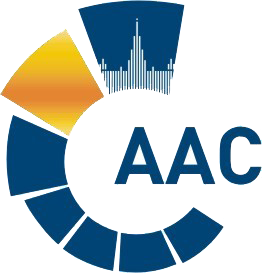 САМОРЕГУЛИРУЕМАЯ ОРГАНИЗАЦИЯ АУДИТОРОВАССОЦИАЦИЯ «СОДРУЖЕСТВО» 
член Международной Федерации Бухгалтеров (IFAC)(ОГРН 1097799010870, ИНН 7729440813, КПП 772901001) 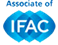 119192, г. Москва, Мичуринский проспект, дом 21, корпус 4. т: +7 (495) 734-22-22, ф: +7 (495) 734-04-22, www.auditor-sro.org, info@auditor-sro.org 